Интегрированное занятие в старшей группе ДОУ "Помощь пернатому другу".Задачи : Формировать у детей общие представления о зимующих птицах родного края, прививать любовь и бережное отношение к родной природе, воспитывать желание заботиться о пернатых друзьях.В предверии данного занятия , дети нашей группы приняли активное участие в акции "Огонек добра -помощь пернатому другу". Вместе с родителями изготовили кормушки и принесли большое количество корма для пернатых друзей.Добрые и отзывчивые сердца наших ребят и их родителей не остались равнодушными к проблеме зимующих птиц. Кормушка, зёрнышки, семечки, кусочек сала, все эти ,казалось бы, не значительные вещи спасут пернатую жизнь.Далее было проведено интегрированное занятие "Помощь пернатому другу".На занятии мы рассмотрели с детьми, какие птицы псковского края остаются зимовать(дятел, снегирь, синица, щур, воробей, свиристель, ворона, голубь, поползень).Вспомнили особенности внешнего вида птиц, особенности поведения зимой. Определили птиц, которым необходима помощь зимой, почему.По статистике, из 10 зимующих синиц в живых остаются только 2-3. Птицы страдают от холода и голода, поэтому многие из них стараются держаться ближе к человеческому жилью, где больше шансов отыскать корм. Но важно не кормить, а подкармливать птиц, что бы они не переставали самостоятельно искать пропитание.Спасенные зимой птицы помогут в теплый период сохранить урожай и деревья от вредителей.Чего не должно быть в кормушке :- еды с нашего стола(сухарики,чипсы,печенье,свежий хле,соленое сало),- жареных семечек подсолнуха,- цитрусовых,картофеля.Птицы могут погибнуть от такой еды, а так же от выплюнутой жвачки. Голодная птица может принять ее за еду, проглотить и погибнуть от закупоривания пищеварительного тракта.Что любят синички:-семена подсолнуха, тыквы, арбуза,-яблоки,-ягоды рябины,-сало, сливочное масло, яйца,-пшено.Вторая часть занятия- это аппликация с элементами конструирования "Кормушка для синички и снегиря."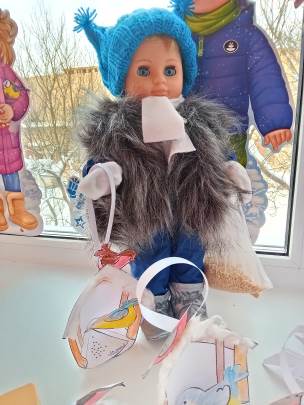 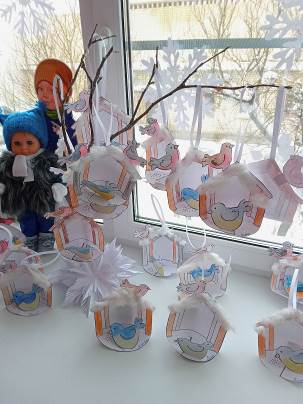 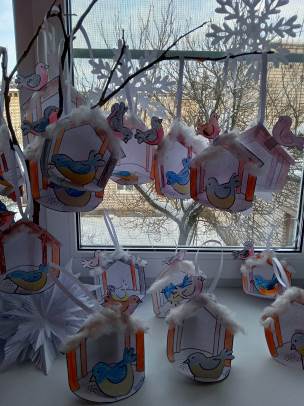 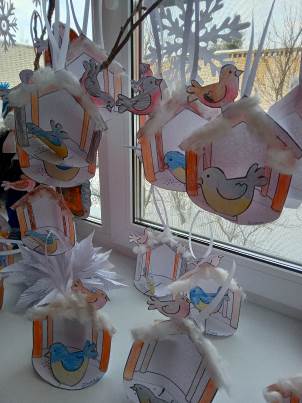 